Изменением N 1, утвержденным постановлением Госстроя РФ от 7 сентября 2001 г. N 111, в настоящий ГОСТ внесены измененияСм. текст ГОСТ в предыдущей редакцииМежгосударственный стандарт ГОСТ 530-95
"Кирпич и камни керамические. Технические условия"
(введен в действие постановлением Минстроя РФ от 5 декабря 1995 г. N 18-103)
(с изменениями от 7 сентября 2001 г.)Ceramic bricks and stones. SpecificationsДата введения 1 июля 1996 г.Взамен ГОСТ 530-80 1. Область применения                                                    2. Нормативные ссылки                                                    3. Основные параметры и размеры                                          4. Технические требования                                                5. Правила приемки                                                       6. Методы контроля                                                       7. Транспортирование и хранение                                          Приложение А. Рекомендуемые формы и размеры экструзионных изделий        ПРиложение Б. Библиография (исключено)                                  1. Область примененияНастоящий стандарт распространяется на керамические кирпич и камни, изготовляемые способом полусухого прессования или пластического формования из глинистых и кремнеземистых (трепел, диатомит) осадочных пород и промышленных отходов (угледобычи и углеобогащения зол) и обожженные в печах.Кирпич и камни применяют для кладки каменных и армокаменных наружных и внутренних стен зданий и сооружений, а также для кладки фундаментов из полнотелого кирпича.Требования, изложенные в пунктах 3.1 - 3.6, 4.2.1, 4.3, 4.4, 4.7, 4.8, разделах 5 и 6, являются обязательными.2. Нормативные ссылкиВ настоящем стандарте использованы ссылки на следующие стандарты.ГОСТ 162-90 Штангенглубиномеры. Технические условияГОСТ 427-75 Линейки измерительные металлические. Технические условияГОСТ 3560-73 Лента стальная упаковочная. Технические условияГОСТ 3749-77 Угольники поверочные 90°. Технические условияГОСТ 7025-91 Кирпич и камни керамические и силикатные. Методы определения водопоглощения, плотности и контроля морозостойкостиГОСТ 8462-85 Материалы стеновые. Методы определения пределов прочности при сжатии и изгибеГОСТ 10354-82 Пленка полиэтиленовая. Технические условияГОСТ 14192-96 Маркировка грузовГОСТ 15846-79 Продукция, отправляемая в районы Крайнего Севера и труднодоступные районы. Упаковка, маркировка, транспортирование и хранениеГОСТ 18343-80 Поддоны для кирпича и керамических камней. Технические условияГОСТ 24816-81 Материалы строительные. Метод определения сорбционной влажностиГОСТ 25951-83 Пленка полиэтиленовая термоусадочная. Технические условияГОСТ 26254-84 Здания и сооружения. Методы определения сопротивления теплопередаче ограждающих конструкцийГОСТ 30108-94 Материалы и изделия строительные. Определение удельной эффективной активности естественных радионуклидовГОСТ 30244-94 Материалы строительные. Методы испытания на горючесть3. Основные параметры и размеры3.1. Кирпич и камни керамические (далее - изделия) изготовляют в форме параллелепипеда и в зависимости от размеров подразделяют на виды, указанные в таблице 1.Таблица 1в миллиметрах┌────────────────────────────────┬──────────────────────────────────────┐│          Вид изделия           │        Номинальные размеры по        ││                                ├─────────────┬────────────┬───────────┤│                                │    длине    │   ширине   │  толщине  │├────────────────────────────────┼─────────────┼────────────┼───────────┤│Кирпич одинарный                │     250     │    120     │    65     │├────────────────────────────────┼─────────────┼────────────┼───────────┤│Кирпич утолщенный               │     250     │    120     │    88     │├────────────────────────────────┼─────────────┼────────────┼───────────┤│Кирпич    модульных     размеров│     288     │    138     │    63     ││одинарный                       │             │            │           │├────────────────────────────────┼─────────────┼────────────┼───────────┤│Кирпич    модульных     размеров│     288     │    138     │    88     ││утолщенный                      │             │            │           │├────────────────────────────────┼─────────────┼────────────┼───────────┤│Кирпич              утолщенный с│     250     │    120     │    88     ││горизонтальным     расположением│             │            │           ││пустот                          │             │            │           │├────────────────────────────────┼─────────────┼────────────┼───────────┤│Камень                          │     250     │    120     │    138    │├────────────────────────────────┼─────────────┼────────────┼───────────┤│Камень модульных размеров       │     288     │    138     │    138    │├────────────────────────────────┼─────────────┼────────────┼───────────┤│Камень    модульных     размеров│     288     │    288     │    88     ││укрупненный                     │             │            │           │├────────────────────────────────┼─────────────┼────────────┼───────────┤│Камень укрупненный              │     250     │    250     │    138    ││                                ├─────────────┼────────────┼───────────┤│                                │     250     │    250     │    188    ││                                ├─────────────┼────────────┼───────────┤│                                │     180     │    250     │    138    │├────────────────────────────────┼─────────────┼────────────┼───────────┤│Камень             укрупненный с│     250     │    250     │    120    ││горизонтальным     расположением├─────────────┼────────────┼───────────┤│пустот                          │     250     │    200     │     80    │├────────────────────────────────┴─────────────┴────────────┴───────────┤│    Примечание.  Допускается по согласованию с  потребителем  выпускать││укрупненные камни размерами:                                           │├────────────────────────────────┬─────────────┬────────────┬───────────┤│                                │     380     │    180     │    138    │├────────────────────────────────┼─────────────┼────────────┼───────────┤│                                │     380     │    255     │    188    │├────────────────────────────────┼─────────────┼────────────┼───────────┤│                                │     380     │    250     │    138    │└────────────────────────────────┴─────────────┴────────────┴───────────┘3.2. Предельные отклонения от номинальных размеров в миллиметрах не должны превышать:- для изделий пластического формования из лессов, трепелов, диатомитов     +-7 ...................... по длине     +-5 ...................... по ширине- для изделий пластического формования и полусухого прессования     +-5 ..................... по длине     +-4 ..................... по ширине     +-3 ..................... по толщине - для кирпича     +-4 ..................... по толщине - для камняОтклонение от перпендикулярности гранен в миллиметрах не должно превышать:      4 - для  изделий  пластическою  формования  из  лессов,  трепелов,           диатомитов;      3 - для изделий пластического формования и полусухого прессования.3.3. Типы и размеры3.3.1. Одинарный и утолщенный кирпич изготовляют полнотелым (без пустот и с технологическими пустотами) и пустотелым, а камни - только пустотелыми. Размеры, форма и расположение пустот в изделии, а также пустотность изделия приведены в приложении А.Толщина наружных стенок пустотелого изделия должна быть не менее 12 мм.Изделия могут быть изготовлены другой пустотности, с другим числом и расположением отверстий при условии соблюдения требований 3.5, 4.3.3.3.2. Пустоты в изделиях должны располагаться перпендикулярно или параллельно постели и могут быть сквозными и несквозными.Ширина щелевидных пустот должна быть не более 16 мм, а диаметр цилиндрических сквозных пустот и размер стороны квадратных пустот - не более 20 мм.Для укрупненных камней допускаются технологические пустоты (для захвата при кладке) с площадью сечения пустот не более 13% от площади основания.Диаметр несквозных пустот и размеры горизонтальных пустот не регламентируют.3.4. По прочности изделия полнотелые и с вертикально расположенными пустотами изготовляют марок: 75, 100, 125, 150, 175, 200, 250, 300, а с горизонтально расположенными пустотами - 25, 35, 50, 75, 100.3.5. По морозостойкости изделия подразделяют на марки: F15, F25, F35, F50.3.6. Условное обозначение керамических изделий должно состоять из названия, вида, марки по прочности и морозостойкости, обозначения настоящего стандарта.Примеры условных обозначений:Кирпич керамический полнотелый одинарный марки по прочности 100, марки по морозостойкости F15:Кирпич К-О 100/15/ГОСТ 530-95Кирпич керамический пустотелый одинарный марки по прочности 150, по морозостойкости F15:Кирпич КП-0 150/15/ГОСТ 530-95Кирпич керамический пустотелый утолщенный марки по прочности 125, по морозостойкости F25:Кирпич КП-У 125/25/ГОСТ 530-95Камень керамический марки по прочности 100, по морозостойкости F15:Камень К 100/15/ГОСТ 530-95Камень керамический укрупненный марки по прочности 150, по морозостойкости F15:Камень КУК 150/15/ГОСТ 530-95Камень керамический модульных размеров марки по прочности 175, по морозостойкости F15:Камень КМ 175/15/ГОСТ 530-95Камень керамический укрупненный с горизонтальным расположением пустот марки по прочности 50, по морозостойкости F15:Камень КУГ 50/15/ГОСТ 530-95Кирпич керамический утолщенный с горизонтальным расположением пустот марки по прочности 100, по морозостойкости F15:Кирпич КУГ 100/15/ГОСТ 530-954. Технические требования4.1. Изделия должны изготовляться в соответствии с требованиями настоящего стандарта по технологическому регламенту, утвержденному предприятием-изготовителем.4.2. Характеристики4.2.1. Внешний вид4.2.1.1. Поверхность граней изделий должна быть плоской, ребра - прямолинейными.Допускается выпускать изделия с закругленными вертикальными ребрами с радиусом закругления не более 15 мм.По фактуре поверхности (ложковой, тычковой) изделия могут быть гладкими или рифлеными.4.2.1.2. На изделии не допускаются дефекты внешнего вида, размеры и число которых превышают указанные в таблице 2.4.2.1.3. Известковые включения, вызывающие после пропаривания изделий разрушение поверхностей и отколы глубиной более 6 мм, не допускаются.На поверхности изделий допускается наличие отколов по наибольшему измерению от 3 до 6 мм числом не более 3 шт.4.2.1.4. Количество половняка в партии не должно быть более 5%.Кирпич, имеющий одну или несколько сквозных трещин на всю толщину кирпича протяженностью по ширине кирпича более 30 мм и расположенных в центральной части опорной поверхности, относят к половняку.4.2.1.5. Не допускается поставка потребителю недожженных и пережженных изделий.Таблица 2┌──────────────────────────────────────────────────────────┬─────────────┐│                       Вид дефекта                        │    Число    ││                                                          │  дефектов   │├──────────────────────────────────────────────────────────┼─────────────┤│1. Отбитости углов глубиной от 10 до 15 мм                │      2      │├──────────────────────────────────────────────────────────┼─────────────┤│2. Отбитости и притупленности   ребер  глубиной  не  более│      2      ││10 мми длиной от 10 до 15 мм                              │             │├──────────────────────────────────────────────────────────┼─────────────┤│3. Трещины протяженностью до 30 мм по  постели полнотелого│             ││кирпича и пустотелых изделий не более чем до первого  ряда│             ││пустот (глубиной на всю толщину кирпича или на 1/2 толщины│             ││тычковой или ложковой грани камней):                      │             │├──────────────────────────────────────────────────────────┼─────────────┤│- на ложковых гранях                                      │      1      │├──────────────────────────────────────────────────────────┼─────────────┤│- на тычковых гранях                                      │      1      │└──────────────────────────────────────────────────────────┴─────────────┘4.3. Марку камня по прочности устанавливают по значению предела прочности при сжатии, а кирпича - по значению пределов прочности при сжатии и изгибе, не менее указанных в таблице 3.4.4. Водопоглощение не должно быть для полнотелого кирпича менее 8%, для пустотелых изделий - менее 6%.4.5. Масса кирпича в высушенном состоянии не должна быть более 4,3 кг, а камней - более 16 кг.Допускается по согласованию предприятия-изготовителя с потребителем, отраженном в договоре на поставку, изготовление укрупненных камней массой более 16 кг.4.6. Изделия относят к группе негорючих строительных материалов по ГОСТ 30244.4.7. Изделия, предназначенные для кладки наружных стен зданий и сооружений, должны подвергаться испытанию на теплопроводность в соответствии с 6.7.4.8. Удельная эффективная активность естественных радионуклидов (А_эфф) в изделиях не должна быть более 370 Бк/кг.При необходимости в национальных нормах, действующих на территории государства, величина удельной эффективной активности естественных радионуклидов может быть изменена в пределах норм, указанных выше.4.9. Требования к сырью и материалам4.9.1. Глинистое сырье, применяемое для изготовления изделий, должно соответствовать требованиям действующих нормативных документов.Материалы, применяемые для изготовления изделий, должны соответствовать требованиям действующих нормативных и технических документов на эти материалы, а также технологической документации и обеспечивать получение изделий заданных технических характеристик.Таблица 3в мегапаскалях (кгс/см2)┌────────┬──────────────────────────────────────────────────────────────────────────────────────────────┐│ Марка  │                                       Предел прочности                                       ││изделия │                                                                                              ││        ├───────────────────────┬──────────────────────────────────────────────────────────────────────┤│        │      при сжатии       │                              при изгибе                              ││        ├───────────────────────┼───────────────────────┬──────────────────────┬───────────────────────┤│        │  всех видов изделий   │  полнотелого кирпича  │  кирпича полусухого  │  утолщенного кирпича  ││        │                       │     пластического     │    прессования и     │                       ││        │                       │      формования       │ пустотелого кирпича  │                       ││        ├───────────┬───────────┼──────────┬────────────┼──────────┬───────────┼───────────┬───────────┤│        │Средний для│Наименьший │ Средний  │ Наименьший │ Средний  │Наименьший │Средний для│Наименьший ││        │5 образцов │    для    │  для 5   │    для     │  для 5   │    для    │5 образцов │    для    ││        │           │отдельного │ образцов │ отдельного │ образцов │отдельного │           │отдельного ││        │           │  образца  │          │  образца   │          │  образца  │           │  образца  │├────────┼───────────┼───────────┼──────────┼────────────┼──────────┼───────────┼───────────┼───────────┤│  300   │30,0 (300) │25,0 (250) │ 4,4 (44) │  2,2 (22)  │ 3,4 (34) │ 1,7 (17)  │ 2,9 (29)  │ 1,5 (15)  │├────────┼───────────┼───────────┼──────────┼────────────┼──────────┼───────────┼───────────┼───────────┤│  250   │25,0 (250) │20,0 (200) │ 3,9 (39) │  2,0 (20)  │ 2,9 (29) │ 1,5 (15)  │ 2,5 (25)  │ 1,3 (13)  │├────────┼───────────┼───────────┼──────────┼────────────┼──────────┼───────────┼───────────┼───────────┤│  200   │20,0 (200) │17,5 (175) │ 3,4 (34) │  1,7 (17)  │ 2,5 (25) │ 1,3 (13)  │ 2,3 (23)  │ 1,1 (11)  │├────────┼───────────┼───────────┼──────────┼────────────┼──────────┼───────────┼───────────┼───────────┤│  175   │17,5 (175) │15,0 (150) │ 3,1 (31) │  1,5 (15)  │ 2,3 (23) │ 1,1 (11)  │ 2,1 (21)  │ 1,0 (10)  │├────────┼───────────┼───────────┼──────────┼────────────┼──────────┼───────────┼───────────┼───────────┤│  150   │15,0 (150) │12,5 (125) │ 2,8 (28) │  1,4 (14)  │ 2,1 (21) │ 1,0 (10)  │ 1,8 (18)  │  0,9 (9)  │├────────┼───────────┼───────────┼──────────┼────────────┼──────────┼───────────┼───────────┼───────────┤│  125   │12,5 (125) │10,0 (100) │ 2,5 (25) │  1,2 (12)  │ 1,9 (19) │  0,9 (9)  │ 1,6 (16)  │  0,8 (8)  │├────────┼───────────┼───────────┼──────────┼────────────┼──────────┼───────────┼───────────┼───────────┤│  100   │10,0 (100) │  7,5 (75) │ 2,2 (22) │  1,1 (11)  │ 1,6 (16) │  0,8 (8)  │ 1,4 (14)  │  0,7 (7)  │├────────┼───────────┼───────────┼──────────┼────────────┼──────────┼───────────┼───────────┼───────────┤│   75   │  7,5 (75) │  5,0 (50) │ 1,8 (18) │   0,9 (9)  │ 1,4 (14) │  0,7 (7)  │ 1,2 (12)  │  0,6 (6)  │├────────┴───────────┴───────────┴──────────┴────────────┴──────────┴───────────┴───────────┴───────────┤│                      Для кирпича и камней с горизонтальным расположением пустот                       │├────────┬───────────┬───────────┬──────────┬────────────┬──────────┬───────────┬───────────┬───────────┤│  100   │10,0 (100) │ 7,5 (75)  │    -     │     -      │    -     │     -     │     -     │     -     │├────────┼───────────┼───────────┼──────────┼────────────┼──────────┼───────────┼───────────┼───────────┤│   75   │ 7,5 (75)  │ 5,0 (50)  │    -     │     -      │    -     │     -     │     -     │     -     │├────────┼───────────┼───────────┼──────────┼────────────┼──────────┼───────────┼───────────┼───────────┤│   50   │ 5,0 (50)  │ 3,5 (35)  │    -     │     -      │    -     │     -     │     -     │     -     │├────────┼───────────┼───────────┼──────────┼────────────┼──────────┼───────────┼───────────┼───────────┤│   35   │ 3,5 (35)  │ 2,5 (25)  │    -     │     -      │    -     │     -     │     -     │     -     │├────────┼───────────┼───────────┼──────────┼────────────┼──────────┼───────────┼───────────┼───────────┤│   25   │ 2,5 (25)  │ 1,5 (15)  │    -     │     -      │    -     │     -     │     -     │     -     │├────────┴───────────┴───────────┴──────────┴────────────┴──────────┴───────────┴───────────┴───────────┤│    Примечание.  Предел прочности при изгибе определяют  по  фактической  площади  кирпича  без  вычета││площади пустот.                                                                                        │└───────────────────────────────────────────────────────────────────────────────────────────────────────┘4.10. Маркировка4.10.1. Изделия должны маркироваться в каждом пакете по одному в среднем ряду.4.10.2. На тычковую поверхность изделия наносят несмываемый краской при помощи трафарета (штампа) или оттиска клейма в процессе изготовления товарный знак предприятия-изготовителя.4.10.3. Каждое грузовое место (пакет) должно иметь транспортную маркировку по ГОСТ 14192.5. Правила приемки5.1. Изделия должны быть приняты техническим контролем предприятия-изготовителя.5.2. Изделия принимают партиями. Объем партии устанавливают в количестве не более суточной выработки одной печи.5.3. Партия должна состоять из изделий одного вида, одной марки по прочности и морозостойкости.5.4. Для проверки соответствия изделий требованиям настоящею стандарта проводят приемосдаточные и периодические испытания.Приемосдаточные испытания осуществляют по следующим показателям:- внешний вид (наличие дефектов внешнего вида);- размеры и правильность формы;- масса изделия;- предел прочности при сжатии изделий;- предел прочности при изгибе для кирпичей.5.5. Периодические испытания проводят не реже одного раза:- в две недели - для определения наличия известковых включений;- в месяц - для определения водопоглощения;- в квартал - для определения морозостойкости;- в год - для определения А_эфф в том случае, если отсутствуют данные поставщика сырьевых материалов о значении А_эфф в поставляемых материалах.Периодические испытания по показателям водопоглощения, морозостойкости проводят также каждый раз при изменении сырья и технологии (состав шихты, параметров формования, режимов сушки и обжига), по наличию известковых включений - при изменении содержания карбонатных включений в глинистом сырье.Периодические испытания по определению А_эфф проводят также каждый раз при изменении сырьевых материалов.Теплопроводность изделий определяют при постановке продукции на производство, а также каждый раз при изменении сырьевых материалов, размера и количества пустот.5.6. Для проведения приемосдаточных и периодических испытаний изделия отбирают методом случайного отбора из разных мест партии в количестве, указанном в 5.7 и 5.8.5.7. Приемку изделий по показателям внешнего вида на соответствие 4.2.1.1 - 4.2.1.2 проводят визуальным осмотром, а при необходимости замером выявленных дефектов, применяя объем выборки, приемочные и браковочные числа, указанные в таблице 4.Таблица 4┌────────────────┬───────────┬─────────┬─────────┬───────────┬──────────┐│  Объем партии  │  Ступень  │  Объем  │  Общий  │Приемочное │Браковоч- ││    изделия     │ контроля  │ выборки │  объем  │ число А_с │ное число ││                │           │         │ выборки │           │    R_е   │├────────────────┼───────────┼─────────┼─────────┼───────────┼──────────┤│   10001-35000  │     I     │    80   │    80   │     7     │    11    ││                ├───────────┼─────────┼─────────┼───────────┼──────────┤│                │    II     │    80   │   160   │    18     │    19    │├────────────────┼───────────┼─────────┼─────────┼───────────┼──────────┤│  35000-150000  │     I     │   125   │   125   │    11     │    16    ││                ├───────────┼─────────┼─────────┼───────────┼──────────┤│                │    II     │   125   │   250   │    26     │    27    │├────────────────┼───────────┼─────────┼─────────┼───────────┼──────────┤│     Св.150000  │     I     │   125   │   125   │    11     │    16    ││                ├───────────┼─────────┼─────────┼───────────┼──────────┤│                │    II     │   125   │   250   │    26     │    27    │└────────────────┴───────────┴─────────┴─────────┴───────────┴──────────┘Партию принимают, если количество дефектных изделий в выборке для первой ступени меньше или равно приемочному числу А_с для первой ступени контроля.Партию не принимают, если количество дефектных изделий больше или равно браковочному числу R_е для первой ступени контроля.Если количество дефектных изделий в выборке для первой ступени контроля больше А_с, но меньше R_е, переходят к контролю второй ступени, для чего отбирают выборку такого же объема, как в первой ступени контроля.Партию изделий принимают, если общее количество дефектных изделий в выборках первой и второй ступени меньше или равно А_с. Партию не принимают, если общее количество дефектных изделий в выборках первой и второй ступени равно или больше R_е для второй ступени контроля.5.8. Для проведения приемосдаточных и периодических испытаний из выборки изделий, соответствующих требованиям настоящего стандарта по показателям внешнего вида, отбирают число образцов в соответствии с таблицей 5.Таблица 5┌──────────────────────────────────────┬────────────────────────────────┐│       Наименование показателя        │         Число образцов         │├──────────────────────────────────────┼────────────────────────────────┤│Размеры и правильность формы          │               24               │├──────────────────────────────────────┼────────────────────────────────┤│Наличие известковых включений         │                5               │├──────────────────────────────────────┼────────────────────────────────┤│Масса, водопоглощение                 │                3               │├──────────────────────────────────────┼────────────────────────────────┤│Предел прочности при сжатии:          │                                │├──────────────────────────────────────┼────────────────────────────────┤│- камней                              │                5               │├──────────────────────────────────────┼────────────────────────────────┤│- кирпичей                            │  10 (или 10 парных половинок)  │├──────────────────────────────────────┼────────────────────────────────┤│предел прочности при изгибе кирпичей  │                5               │├──────────────────────────────────────┼────────────────────────────────┤│Морозостойкость                       │                5               │└──────────────────────────────────────┴────────────────────────────────┘5.9. Если при проверке размеров и правильности формы отобранных от партии изделий окажется одно изделие, не соответствующее требованиям стандарта, партию принимают, если два - партия приемке не подлежит.5.10. Если при испытаниях изделий по другим показателям, указанным в таблице 5, получены неудовлетворительные результаты, проводят повторные испытания изделий по этому показателю удвоенного количества образцов, отобранных от этой партии.Партию изделий принимают, если результаты повторных испытаний удовлетворяют требованиям стандарта, если не удовлетворяют - партия приемке не подлежит.5.11. Каждая партия поставляемых изделий должна сопровождаться документом о качестве, в котором указывают:- наименование предприятия-изготовителя и (или) его товарный знак;- наименование и условное обозначение изделий;- номер и дату выдачи документа;- номер партии и количество отгружаемых изделий;- массу кирпича и камней;- водопоглощение;- марку кирпича и камней по прочности и морозостойкости;- удельную эффективную активность естественных радионуклидов;- теплопроводность изделий;- обозначение настоящего стандарта.5.12. Потребитель при контрольной проверке соответствия кирпича и камня требованиям настоящего стандарта должен применять порядок, приведенный в 5.7 - 5.10, и методы контроля, установленные в разделе 6. В арбитражных случаях контрольную проверку следует проводить в присутствии представителей завода-изготовителя.6. Методы контроля6.1. Размеры изделий, толщину наружных стенок, радиус закругления углов, диаметр цилиндрических пустот, ширину щелевидных пустот, протяженность трещин, длину отбитости и притупленности изделий измеряют с погрешностью 1 мм металлической линейкой по ГОСТ 427.6.2. Для определения длины и ширины изделий замеры производят в трех местах - по ребрам и середине постели, толщины изделий - середине тычка и ложка. Для изделий с закругленными углами замеры производят на расстоянии 15 мм от ребер. Каждый результат измерения оценивают отдельно в соответствии с 3.2.Глубину отбитости и притупленности углов и ребер измеряют с погрешностью 1 мм при помощи штангенглубиномера по ГОСТ 162 или угольника по ГОСТ 3749 и линейки по ГОСТ 427 по перпендикуляру от вершины угла или ребра, образованного угольником до поврежденной поверхности.6.3 Отклонение от перпендикулярности граней определяют прикладыванием к смежным граням угольника по ГОСТ 3749 и замера щупом или штангенглубиномером по ГОСТ 162 зазора, образовавшегося между угольником и ребром смежных граней. За результат принимают наибольшее значение из всех полученных результатов измерений.6.4. Предел прочности при сжатии кирпича и камней и при изгибе кирпича определяют по ГОСТ 8462.6.5. Наличие известковых включений (дутиков) определяют пропариванием изделий в сосуде.Образцы, не подвергавшиеся воздействию влаги, укладывают на решетку, помещенную в сосуд с крышкой. Налитую под решетку воду подогревают до кипения. Кипячение продолжают в течение 1 ч. Затем образцы охлаждают в этом закрытом сосуде в течение 4 ч, после чего их вынимают и проверяют на соответствие требованиям 4.2.1.3.6.6. Массу, среднюю плотность, водопоглощение и морозостойкость изделий определяют по ГОСТ 7025. Водопоглощение определяют при насыщении образцом водой температурой (20+-5)°C при атмосферном давлении.Марку кирпича и камня по морозостойкости определяют по числу циклов попеременного замораживания и оттаивания, при котором на изделии не возникают признаки видимых повреждений: шелушение, расслоение, растрескивание, выкрашивание, а также изменения дефектов внешнего вида, указанных в 4.2.1.2 и 4.2.1.3 настоящего стандарта.Выкрашивания диаметром до 3 мм, образовавшиеся в месте резки кирпича или вследствие гидратации извести, не учитывают как признаки повреждения поверхности изделия при испытании на морозостойкость.В арбитражных случаях оценку морозостойкости кирпича следует проводить по потере прочности и массы.Кирпич считают морозостойким, если средняя по пяти образцам потеря прочности и наименьшее значение показателя отдельного образца, установленные в таблице 3 для данной марки, - не более 5%, а средняя по пяти образцам потеря массы - не более 3%.6.7. Теплопроводность изделий определяют по ГОСТ 26254 в лабораторных условиях в климатической камере с автоматическим поддержанием температуры в холодной и теплой зонах минус (30+-1)°C и плюс (20+-1)°C на большом и малом фрагментах стены в соответствии с 6.7.1 и 6.7.2.6.7.1. Определение теплопроводности на большом фрагменте стеныТеплопроводность изделий определяют на фрагменте стены, размер которого с учетом растворных швов должен соответствовать:- по толщине (дельта) исходя из условий наличия одного тычкового и одного ложкового рядов кирпичей или камней. Для изделий с горизонтальным расположением пустот фрагмент по толщине изготавливают в двух вариантах: первый - из тычкового ряда изделий, второй - из ложкового;- по длине (l) и высоте (h) - не менее чем 4,5 дельта, но не менее 1810 мм.В случае, если высота кирпичной или каменной кладки не соответствует установленной высоте фрагмента стены, снизу и сверху фрагмент кладки дополняют слоями кладочного раствора, состоящего из мелкого кирпичного боя и сложного раствора в соотношении 50 на 50% по объему.Кладку фрагмента стены из укрупненных изделий со сквозными пустотами размером более 20 мм выполняют с заполнением пустот эффективным утеплителем (пористые заполнители, пенополистирол, пенобетон и др.) или по технологии, исключающей заполнение пустот кладочным раствором.Изготовленный фрагмент стены выдерживают в течение месяца в помещении температурой воздуха 15-20°C и относительной влажностью 40-60%.Фрагмент кладки устанавливают в климатическую камеру и заделывают зазоры по контуру камеры теплоизоляционным материалом.На внутренней и наружной поверхностях фрагмента стены устанавливают по пять термопар: три на поверхностях ложкового и тычкового рядов и две на горизонтальном и вертикальном растворных швах. Преобразователь теплового потока (тепломер) применяют квадратного сечения со стороной, равной сумме высоты одного элемента кладки и толщины одного растворного шва. Тепломер устанавливают в центре фрагмента стены на внутренней поверхности ложкового элемента кладки с захватом половины толщины верхнего и нижнего растворных швов (рисунок 1в).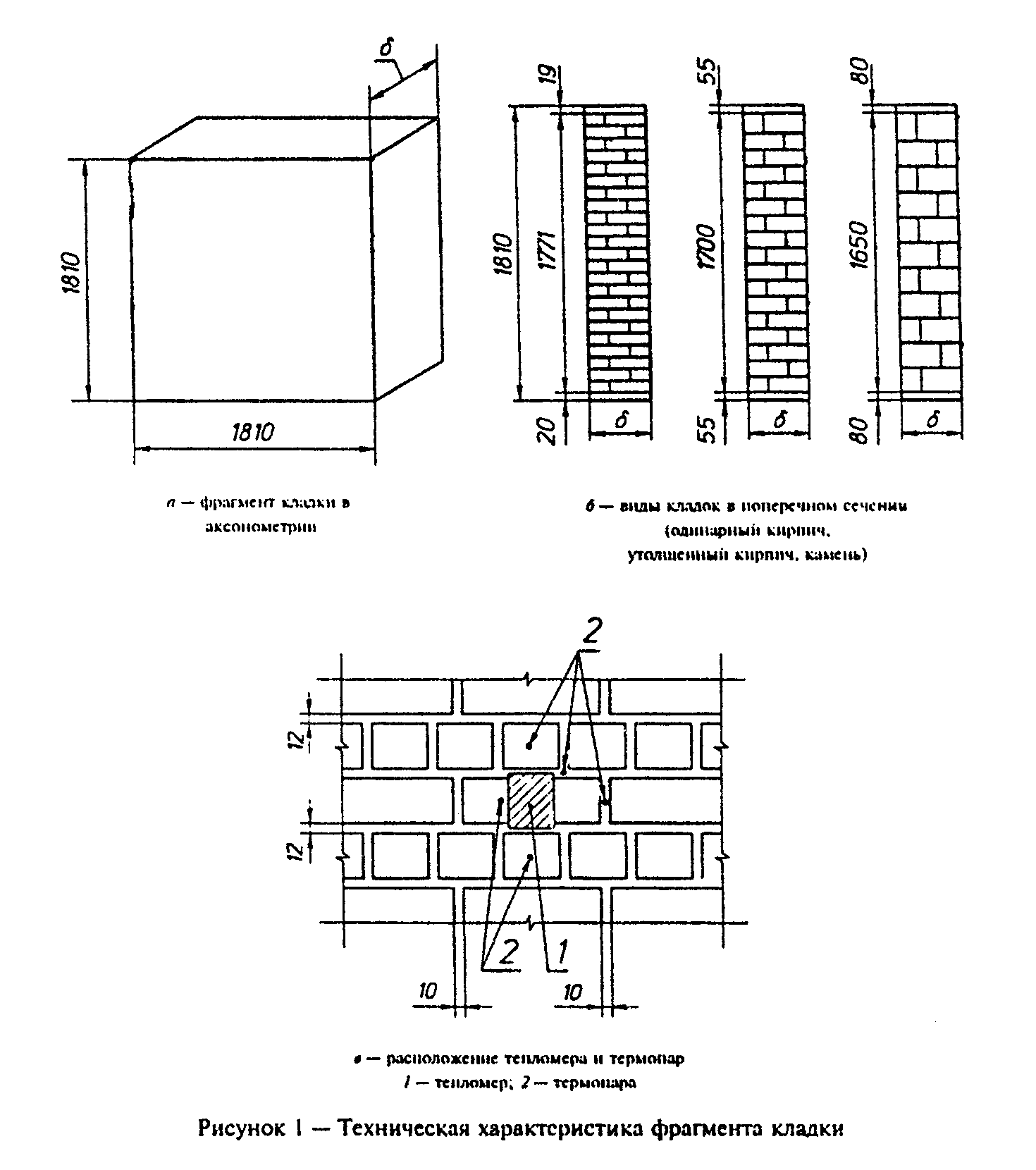 "Рисунок 1 - Техническая характеристика фрагмента кладки"Испытания проводят в лабораторных условиях в соответствии с ГОСТ 26254.Для тепломера и каждой термопары определяют среднее арифметическое значение показаний за период наблюдений (q_i) и (тау_i), где i - помер датчика. Затем определяют средневзвешенное значение температуры (тау), учитывающей площадь ложкового и тычкового измеряемых участков кладки, вертикального и горизонтального участков растворных швов, по формуле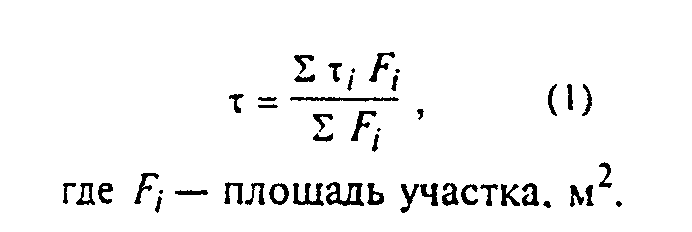 "Формула (1) - Средневзвешенное значение температуры"Экспериментальное значение теплопроводности изделий в кладке в состоянии фактической влажности (лямбда_эксп), Вт/(м х °C), вычисляют по формуле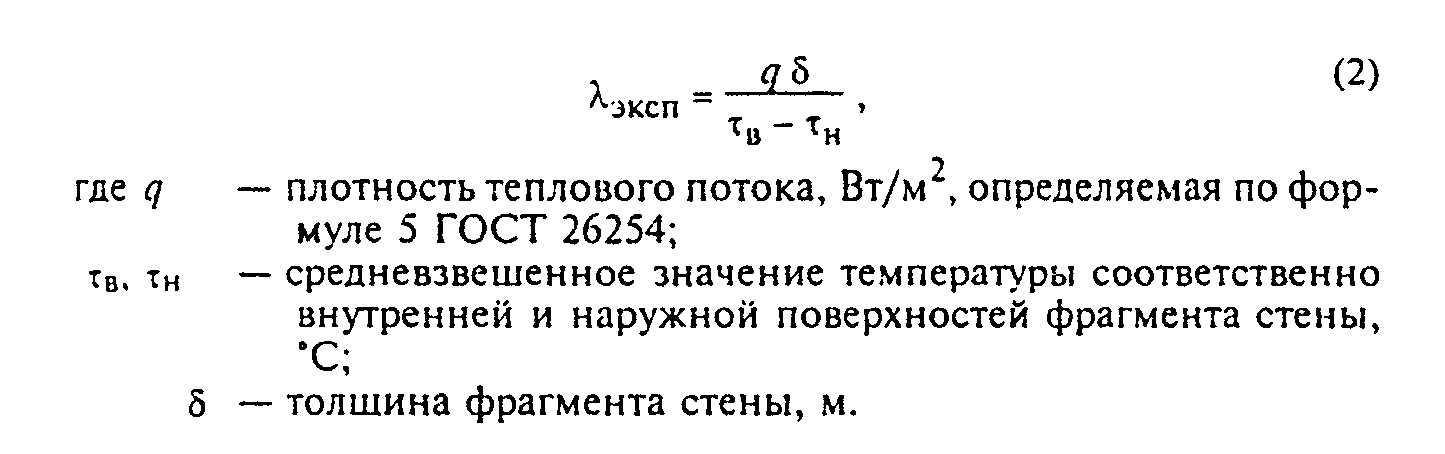 "Формула (2) - Экспериментальное значение теплопроводности изделий в кладке в состоянии фактической влажности"За результат принимают значение теплопроводности изделий в кладке в сухом состоянии, вычисляемое по формуле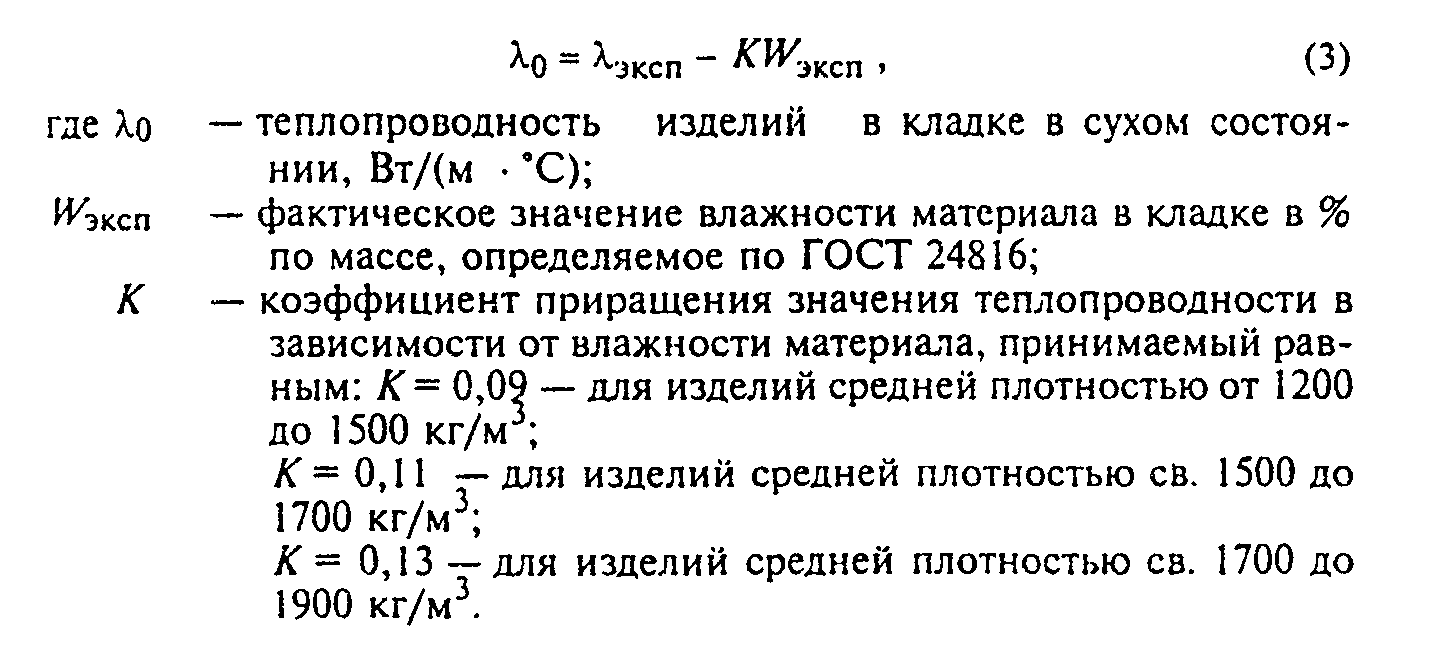 "Формула (3) - Значение теплопроводности изделий в кладке в сухом состоянии"Для изделий с горизонтальным расположением пустот за результат принимают значение теплопроводности изделий в кладке в сухом состоянии, определяемое по формуле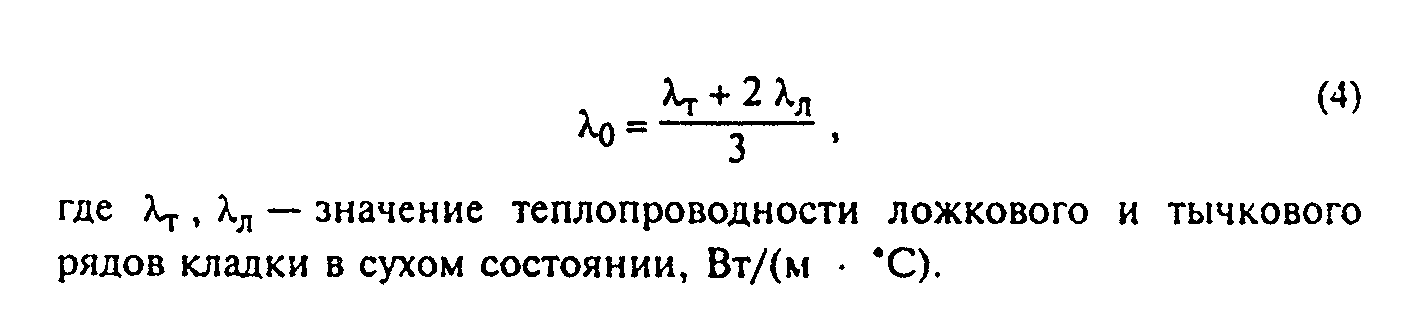 "Формула (4) - Значение теплопроводности изделий в кладке в сухом состоянии для изделий с горизонтальным расположением пустот"6.7.2. Определение теплопроводности на малом фрагменте стеныДопускается по методике научно-исследовательского института строительной физики определять теплопроводность изделий на малом фрагменте стены, состоящем из 12 кирпичей или камней.Перед испытанием фрагмент высушивают до постоянной массы, покрывают парафином с целью предохранения его от увлажнения в процессе испытания.Допускается фрагмент стены не высушивать до постоянной массы, а влажность материала определять после окончания испытания в соответствии с ГОСТ 24816, пробы материала после испытания отбирают шлямбуром из фрагмента стены с места расположения тепломера.Фрагмент кладки помещают в проем разъемной охранной зоны, выполненной из материала, близкого по теплофизическим свойствам испытываемым изделиям. Охранная зона вместе с исследуемым фрагментом обжимается крепежной рамкой и устанавливается в стенку, разделяющую климатическую камеру на теплую и холодную зоны. Преобразователь теплового потока (тепломер) и термоэлектрические термометры устанавливают в соответствии с рисунком 1. Испытания проводят в лабораторных условиях в соответствии с ГОСТ 26254, замеряют значение плотности теплового потока (q) и перепадов температур (тау_в - тау_н).Экспериментальное значение теплопроводности вычисляют по формуле (2), теплопроводность изделий в кладке в сухом состоянии - по формуле (3) настоящего стандарта.Для изделий с горизонтальным расположением пустот за результат принимают значение теплопроводности, вычисленное по формуле (4) настоящего стандарта.6.8. Удельную эффективную активность естественных радионуклидов определяют по ГОСТ 30108 на изделиях, уложенных в пакеты или на поддоны с перекрестной перевязкой "на плашок".6.9. Недожженные и и пережженные изделия определяют сравнением кирпичей по цвету с образцами-эталонами, утвержденными предприятием-изготовителем в установленном порядке.7. Транспортирование и хранение7.1. Транспортирование изделий должно производиться с применением в качестве средств пакетирования поддонов типа "ПОД" по ГОСТ 18343. Допускается транспортирование изделий автомобильным транспортом технологическими (разреженными) пакетами без поддонов с применением в качестве средств пакетирования скрепляющих устройств (съемных и стационарных) в кузовах автотранспортных средств.7.2. Транспортирование изделий автомобильным, железнодорожным и водным транспортом должно производиться в соответствии с требованиями нормативной документации, действующей на каждом виде транспорта.7.3. Транспортирование изделий в районы Крайнего Севера и труднодоступные районы осуществляют в соответствии с требованиями ГОСТ 15846.7.4. Погрузка и выгрузка пакетов изделий должны производиться механизированным способом при помощи специальных грузозахватных устройств.7.5. Погрузка изделий навалом (набрасыванием) и выгрузка их сбрасыванием не допускаются.7.6. На поддонах изделия должны быть уложены в "елку" или "на плашок" и "на ребро" с перекрестной перевязкой. Масса одного пакета должна быть не более 0,85 т.7.7. Пакеты кирпича, уложенные с перекрестной перевязкой, должны быть упакованы металлической лентой по ГОСТ 3560 или термоусадочной пленкой по ГОСТ 25951, или растягивающейся пленкой по ГОСТ 10354.7.8. Изделия должны храниться пакетами на поддонах по ГОСТ 18343 раздельно по маркам и видам в сплошных одноленточных штабелях в один ярус. Допускается установка пакета друг на друга не выше двух ярусов.7.9. Допускается хранение изделий на ровных площадках с твердым покрытием в одноленточных штабелях пакетами без поддонов.Приложение А(рекомендуемое)Рекомендуемые формы и размеры экструзионных изделий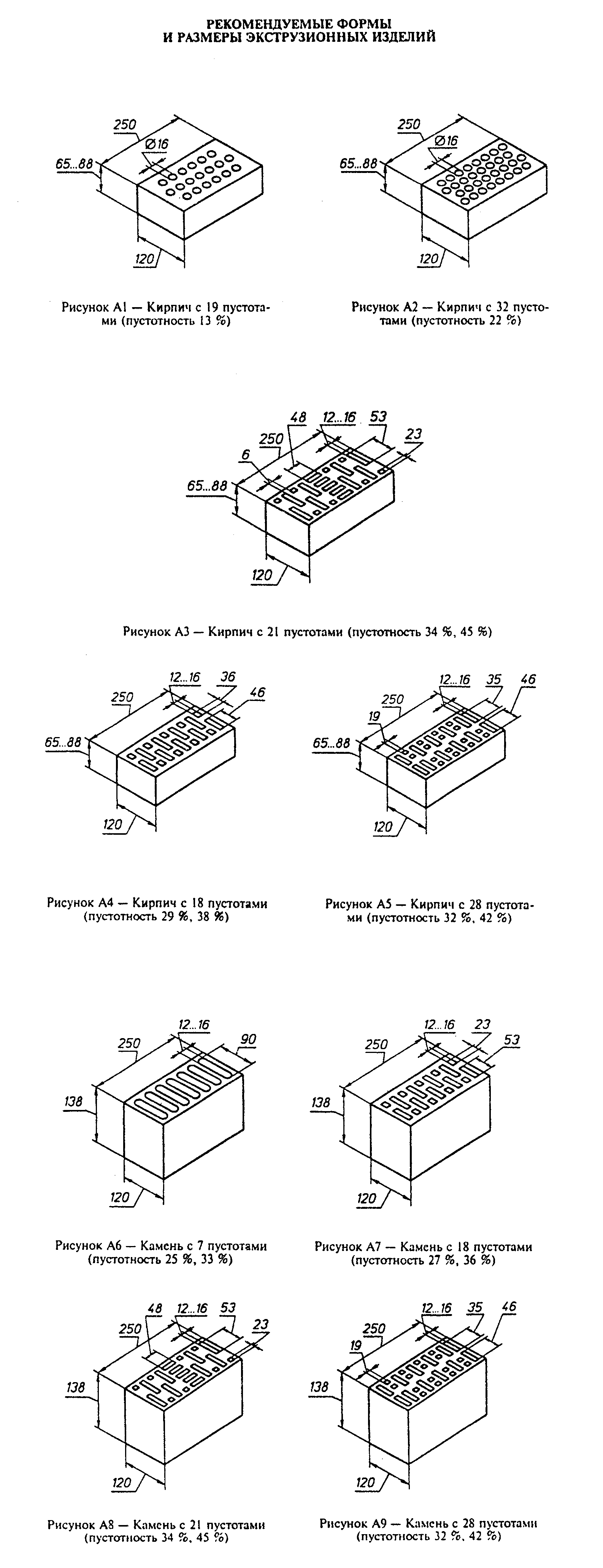 "Рекомендуемые формы и размеры экструзионных изделий. Рисунки А1 - А9"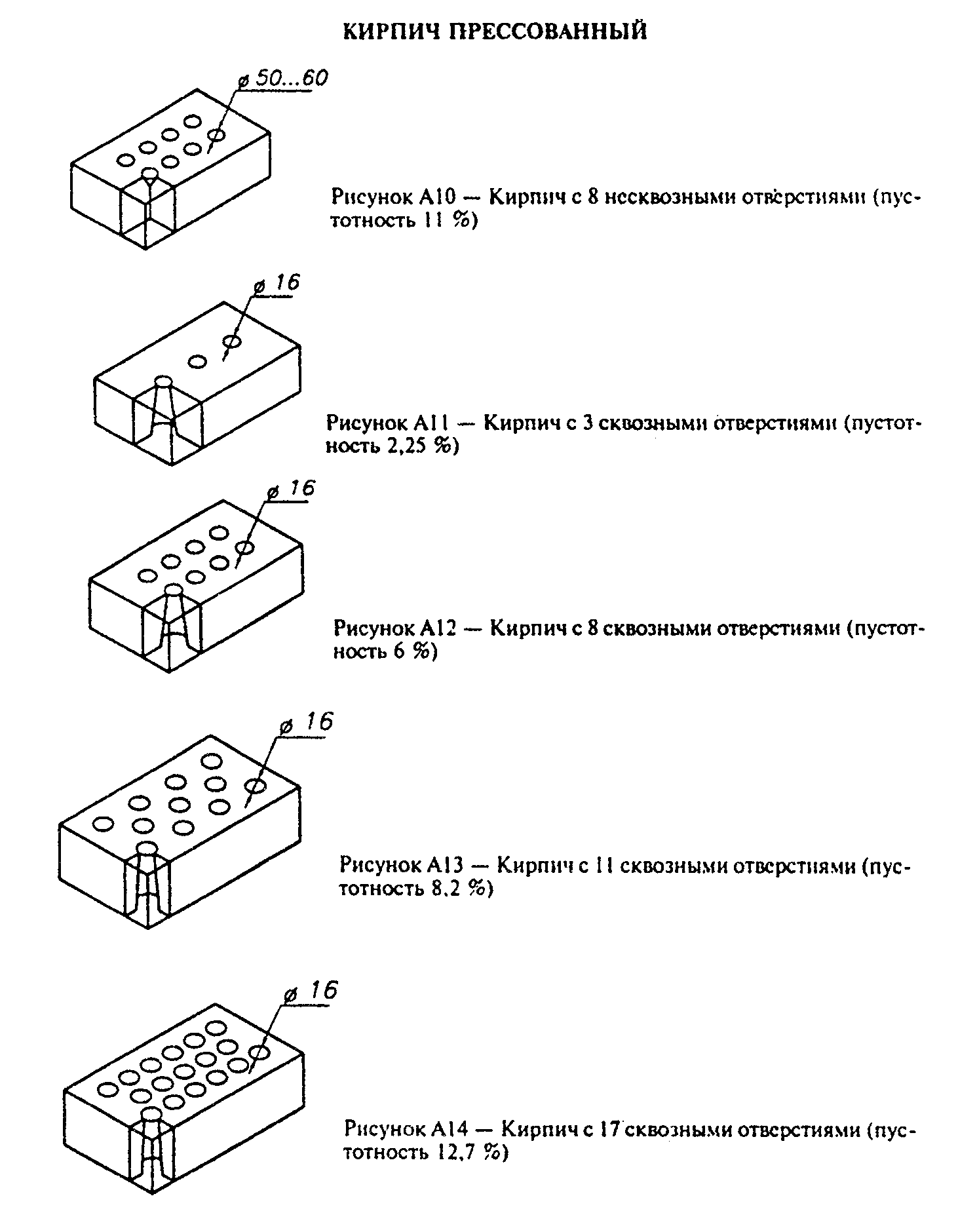 "Кирпич прессованный. Рисунки А10 - А14"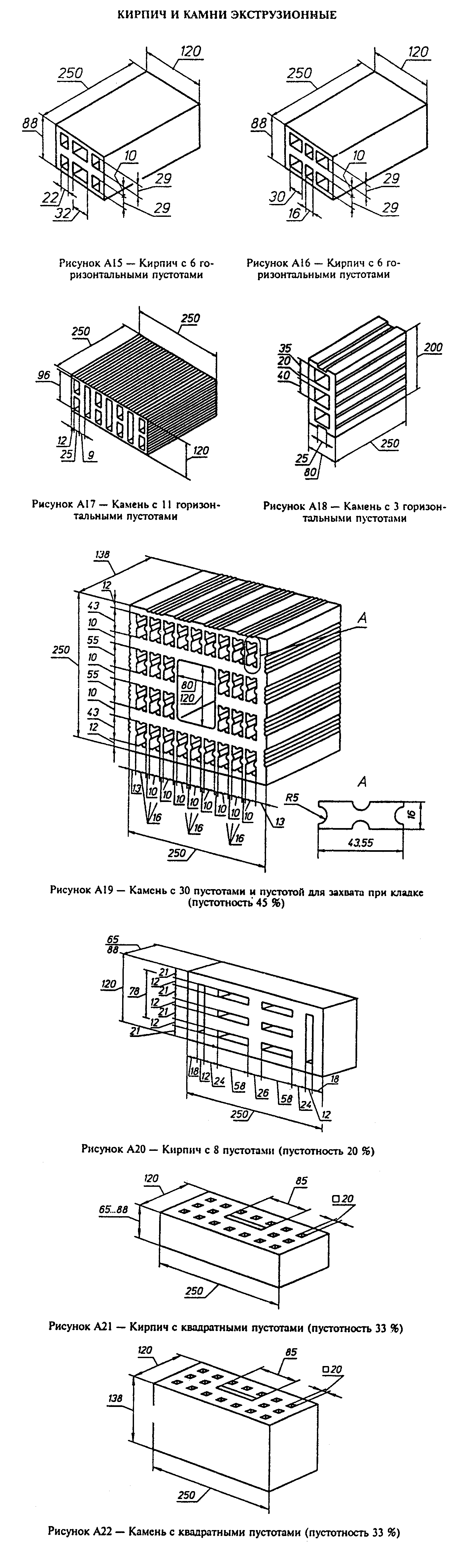 "Кирпич и камни экструзионные. Рисунки А15 - А19"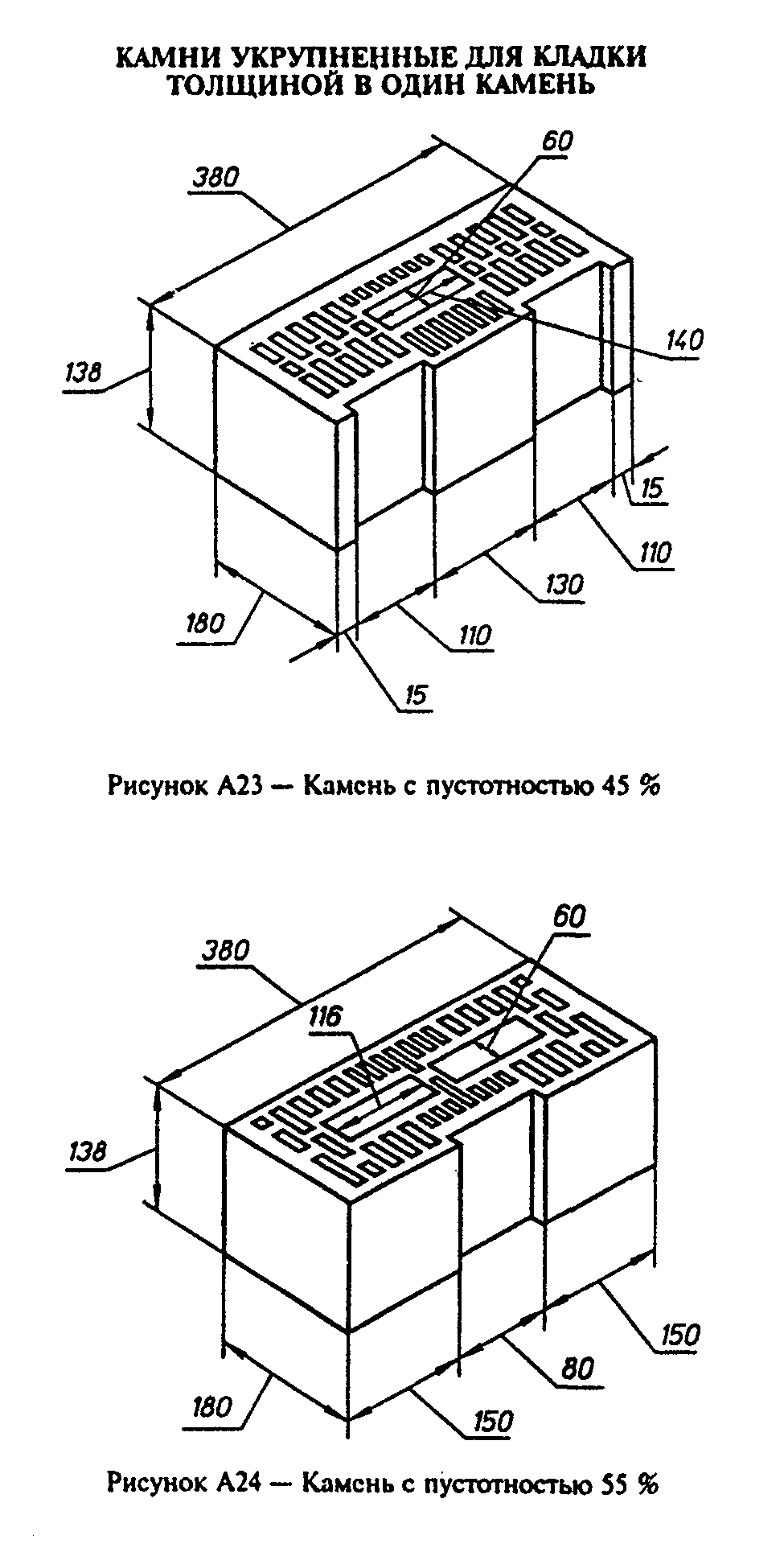 "Камни укрупненные для кладки толщиной в один камень. Рисунки А23 - А24"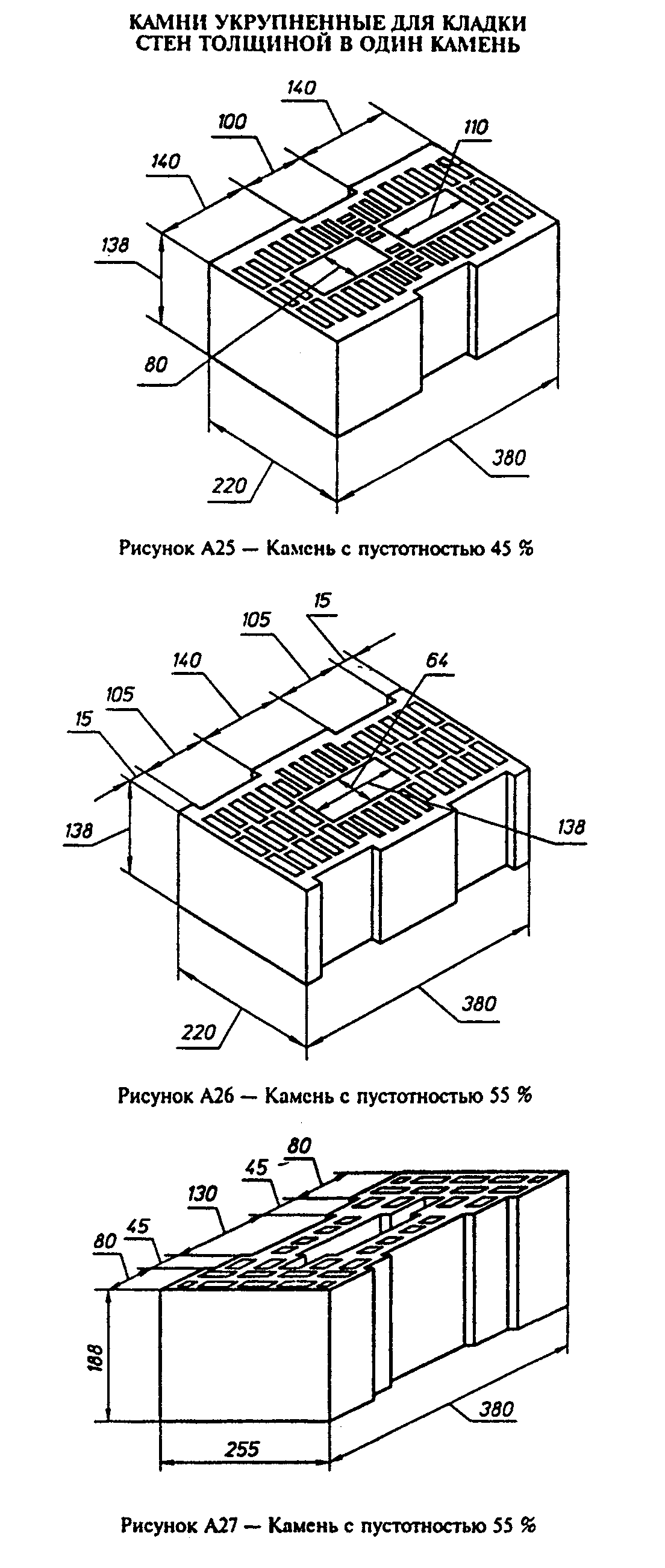 "Камни укрупненные для кладки стен толщиной в один камень. Рисунки А25 - А27"Приложение Б(информационное)Исключено